Консультация музыкального руководителя Осока М.В.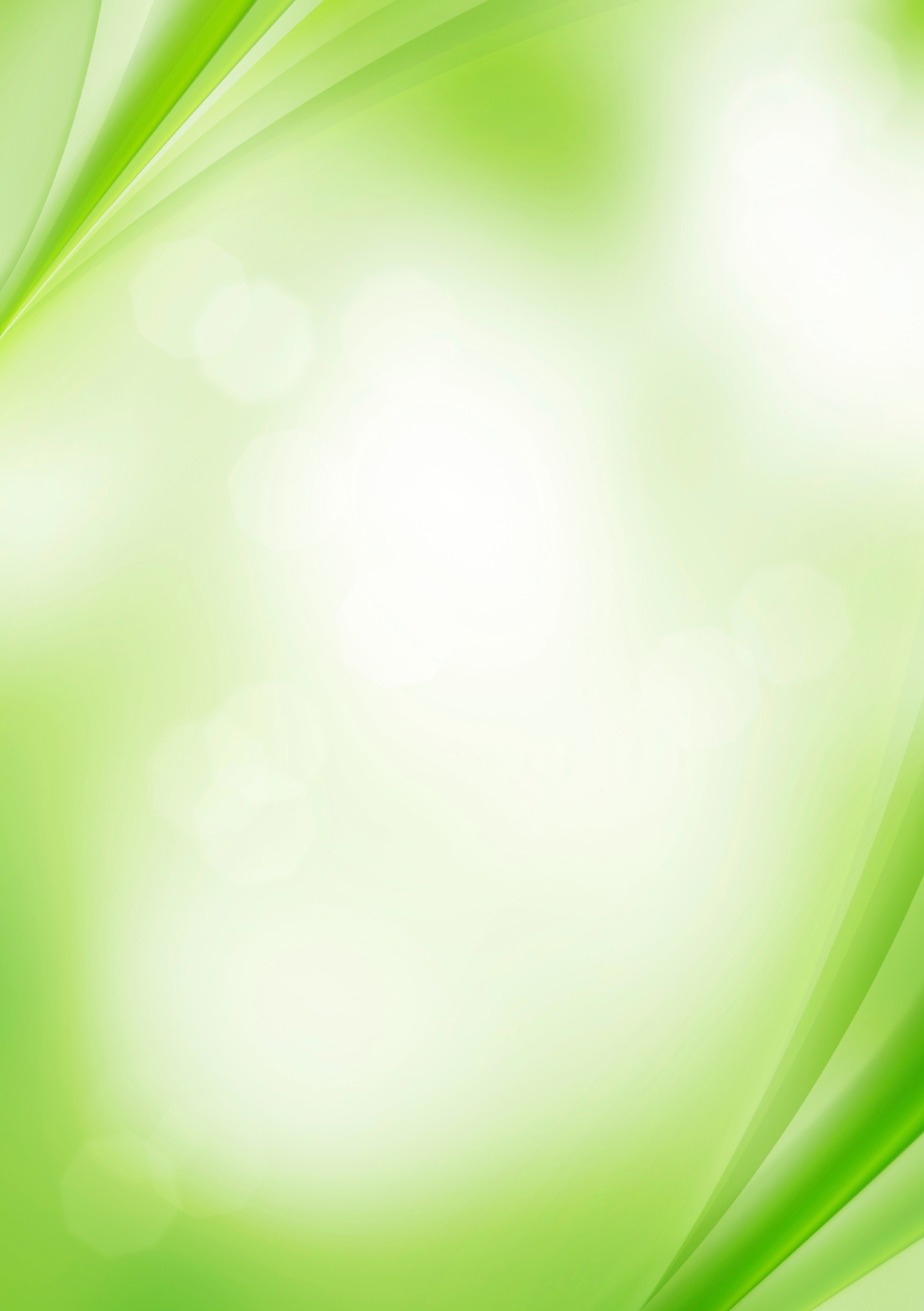                                Славный праздник «Новый год»Здравствуй, здравствуй, Новый год!Этим праздником год заканчивается, этим праздником год начинается.Наверное, нет страны, где его не празднуют. И, хотя новогодние обычаи везде свои, с этим праздником всегда связывают радостные ожидания и надежды.С 1700 года Пётр 1 повелел вести летоисчисление так, как принято в Европе – от Рожднства Христова. А начало Нового года праздновать не 1-го сентября, а 1-го января и «..в знак того доброго начинания...поздравлять друг друга в веселии с Новым годом!». Тогда же установился обычай украшать дома еловыми и сосновыми ветками.А вот один из самых распространённых и самых приятных обычаев – дарить подарки на Рождество, возник задолго до Петра Первого. Рождественский дед стал баловать детишек подарками, оказывается, ещё в четвёртом веке. Кто же этот дед, откуда он появился?Один из самых почитаемых на Руси- Святой Николай. Его называют по-разному: Николай-угодник, Никола-Чудотворец. Но никто не догадывался, что под Новый год этот святой становился Дедом Морозом.Существует легенда.Как-то возвращаясь со службы накануне Рождества Христова, служитль церкви Николай случайно услышал под открытым окном разговор трёх сестёр. Они переживали, что не смогут выйти замуж, потому что у них нет приданого и негде его взять. В конце концов, старшая сестра предложила младшим продать её в рабство и купить приданое на вырученные деньги. Николай кинул в открытое окно мешочек с золотом – и одна из сестёр получила приданое. То же самое повторилось через год – вторая сестра вышла замуж. А на третий год Рождество выдалось холодным, окна держали закрытыми, и Николаю пришлось кинуть мешочек с золотом в печную трубу – он попал прямо в чулок, который третья сестра повесила сушить перед камином. Бедные девушки благополучно вышли замуж, а Николай ввёл обычай дарить на Рождество подарки. Сам он дарил подарки тайно, и долгое время никто не знал, от кого дети и бедняки получают подарки.Рождество, новогодняя ёлка, подарки. Эти три элемента во всём мире связаны. А подарки приносит добрый дедушка- Святой Николай или Дед Мороз, так называют его в России. Наш, русский Дед Мороз, возник из двух образов- Святого Николая и Мороза Воеводы и основательно закрепился уже с 19-го века. К этому времени европейские новогодние обычаи украшать ёлку и дарить подарки привились и в России. Каждый человек старается украсить к празднику свой дом, приготовить подарки. И не зря дети очень любят этот праздник.